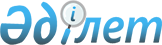 О внесении изменений в решение маслихата Есильского района Северо-Казахстанской области от 30 декабря 2022 года № 26/305 "Об утверждении бюджета Петровского сельского округа Есильского района Северо-Казахстанской области на 2023-2025 годы"Решение маслихата Есильского района Северо-Казахстанской области от 5 июня 2023 года № 5/67
      Маслихат Есильского района Северо-Казахстанской области РЕШИЛ:
      1. Внести в решение маслихата Есильского района Северо-Казахстанской области "Об утверждении бюджета Петровского сельского округа Есильского района Северо-Казахстанской области на 2023-2025 годы" от 30 декабря 2022 года № 26/305 следующие изменения:
      пункт 1 изложить в новой редакции:
       "1. Утвердить бюджет Петровского сельского округа Есильского района Северо-Казахстанской области на 2023-2025 годы согласно приложениям 1, 2, 3 соответственно, в том числе на 2023 год в следующих объемах:
      1) доходы - 51 808 тысяч тенге:
      налоговым поступлениям - 31 930 тысяч тенге;
      неналоговым поступлениям - 0 тысяч тенге;
      поступления от продажи основного капитала - 1 024 тысяч тенге;
      поступления трансфертов - 18 854 тысяч тенге;
      2) затраты - 53 882,2 тысяч тенге;
      3) чистое бюджетное кредитование - 0 тысяч тенге:
      бюджетные кредиты - 0 тысяч тенге;
      погашение бюджетных кредитов - 0 тысяч тенге;
      4) сальдо по операциям с финансовыми активами - 0 тысяч тенге:
      приобретение финансовых активов - 0 тысяч тенге;
      поступления от продажи финансовых активов государства - 0 тысяч тенге;
      5) дефицит (профицит) бюджета - - 2 074,2 тысяч тенге;
      6) финансирование дефицита (использование профицита) бюджета - 2 074,2 тысяч тенге:
      поступление займов - 0 тысяч тенге;
      погашение займов - 0 тысяч тенге;
      используемые остатки бюджетных средств - 2 074,2 тысяч тенге.";
      приложение 1 к указанному решению изложить в новой редакции согласно приложению, к настоящему решению
      2. Настоящее решение вводится в действие с 1 января 2023 года. Бюджет Петровского сельского округа Есильского района Северо-Казахстанской области на 2023 год
					© 2012. РГП на ПХВ «Институт законодательства и правовой информации Республики Казахстан» Министерства юстиции Республики Казахстан
				
      Председатель маслихата Есильского района Северо-Казахстанской области 

Е. Туткушев
Приложениек решению маслихатаЕсильского районаСеверо-Казахстанской областиот 5 июня 2023 года № 5/67Приложение 1к решению маслихатаЕсильского районаСеверо-Казахстанской областиот 30 декабря 2022 года № 26/305
Категория
Класс
подкласс
Наименование
Сумма (тысяч тенге)
1) Доходы
51 808
1
Налоговые поступления
31 930
01
Подоходный налог
26 640
2
Индивидуальный подоходный налог
26 640
04
Налоги на собственность
5 290
1
Налоги на имущество
390
3
Земельный налог
250
4
Налог на транспортные средства
4 650
3
Поступление продаж от основного капитала
1 024
03
Продажа земли и нематериальных активов
1 024
1
Продажа земли
1 024
4
Поступление трансфертов
18 854
02
Трансферты из вышестоящих органов государственного управления
18 854
3
Трансферты из районного (города областного значения) бюджета
18 854
Функцио-нальная группа
Админи-стратор бюджетных программ
Прог-рамма
Наименование
Сумма (тысяч тенге)
2) Затраты
53 882,2
01
Государственные услуги общего характера
26 408
124
Аппарат акима города районного значения, села, поселка,сельского округа
26 408
001
Услуги по обеспечению деятельности акима города районного значения, села, поселка, сельского округа
26 408
07
Жилищно-коммунальное хозяйство
 10 973,7
124
Аппарат акима города районного значения, села, поселка, сельского округа
10 973,7
008
Освещение улиц в населенных пунктах
2 973,7
009
Обеспечения санитарии населенных пунктах
1 000
011
Благоустройство и озеленение населенных пунктов
7 000
12
Транспорт и коммуникации
16 500
124
Аппарат акима города районного значения, села, поселка, сельского округа
16 500
013
Обеспечения функционирования автомобильных дорог в городах районного значения, села, поселках, сельских округов
16 500
15
Трансферты
0,5
124
Аппарат акима города районного значения, села, поселка, сельского округа
0,5
048
Возврат неиспользованных (недоиспользованных) целевых трансфертов
0,5
3) Чистое бюджетное кредитование
0
Бюджетные кредиты
0
Погашение бюджетных кредитов
0
4) Сальдо по операциям с финансовыми активами
0
Приобретение финансовых активов
0
Поступления от продажи финансовых активов государства
0
5) Дефицит (профицит) бюджета
- 2 074,2
6) Финансирование дефицита (использование профицита) бюджета
2 074,2
Поступления займов
0
Погашение займов
0
Используемые остатки бюджетных средств
2 074,2
Категория
Класс
подкласс
Наименование
Сумма (тысяч тенге)
8
Используемые остатки бюджетных средств
2 074,2
01
Остатки бюджетных средств
2 074,2
1
Свободные остатки бюджетных средств
2 074,2